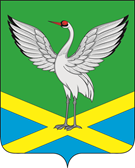 Совет  городского поселения «Забайкальское» муниципального района «Забайкальский район»IV – го созываРЕШЕНИЕпгт.Забайкальскот «  25 »  декабря  2018 г.                                                                         № 147О внесении изменений в Решение Совета городского поселения «Забайкальское»  от 07 декабря 2018 г. № 138 «Об  утверждении  перечня должностных лиц администрации городского поселения «Забайкальское», уполномоченных составлять протоколы об административных правонарушениях»         В целях привидения Решения Совета городского поселения «Забайкальское»  от 07 декабря 2018 г. № 138 «Об  утверждении  перечня должностных лиц администрации городского поселения «Забайкальское», уполномоченных составлять протоколы об административных правонарушениях» в соответствии с имеющимися нормативными документами Администрации городского поселения «Забайкальское», руководствуясь Уставом городского поселения «Забайкальское», Совет городского поселения «Забайкальское» решил:                                                      1. в вводной части решения год  «2017» заменить на год «2018».1. 2. Приложение к Решению Совета изложить в следующей редакции: «1.  Глава городского поселения «Забайкальское»;2.  Главный специалист по социальным вопросам общего отдела;3.  Специалист ГО и ЧС;4.  Специалист по контролю за использованием земель;5.  Начальник общего отдела;6. Юрисконсульт по вопросам  ЖКХ, строительства, транспорта, связи и промышленности и ЧС;7. Заместитель начальника отдела земельных отношений, архитектуры и градостроительства;8. Главный специалист отдела земельных отношений, архитектуры и градостроительства;9. Начальник отдела по ЖКХ, строительству, транспорту, связи и промышленности и ЧС;10. Инспектор по благоустройству;11. Специалист по управлению муниципальным имуществом.12. Главный специалист по жилищно-коммунальному хозяйству отдела по ЖКХ, строительству, транспорту, связи и промышленности и ЧС».2. Контроль за исполнением данного Решения возложить на Главу городского поселения «Забайкальское». 3. Настоящее решение вступает в силу после его официального опубликования в информационном вестнике «Вести Забайкальска»4. Опубликовать настоящее решение в информационном вестнике «Вести Забайкальска».Глава городского поселения«Забайкальское»                                                                             О.Г. Ермолин